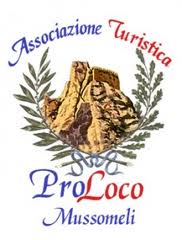 Associazione Turistica Pro LocoP.le Mongibello. sn93014 Mussomeli (CL)C.F. 91000140854Tel. 3277611722 – 3889296340 – 3889348719 e.mail: prolocomussomelicl@libero.it2^ MOSTRA PRESEPIMODULO PER LA PARTECIPAZIONEIl sottoscritto __________________________________________________________ nato a _________________________________ il _________________________  in via _____________________________________ Tel __________________________ email _______________________________________________CHIEDEdi partecipare alla 2^ MOSTRA PRESEPI che si svolgerà dall’8 Dicembre all’8 Gennaio del 2017Data ____________________                                                                                                                               Firma                                                                                                                                _________________________